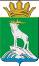 АДМИНИСТРАЦИЯ НИЖНЕСЕРГИНСКОГО  МУНИЦИПАЛЬНОГО РАЙОНАПОСТАНОВЛЕНИЕот 27.02.2020                           № 86г. Нижние Серги О внесении изменений в постановление администрации Нижнесергинского муниципального района от 20.02.2019 № 53 «Об организации оздоровления, отдыха и занятости детей и подростков в 2019 году»В соответствии  с Федеральными законами от 24 июля 1998 года № 124-ФЗ «Об основных гарантиях прав ребенка в Российской Федерации», от 29 декабря 2012 года № 273-ФЗ «Об образовании в Российской Федерации», Законом Свердловской области от 15 июня 2011 года № 38-ОЗ «Об организации и обеспечении отдыха и оздоровления детей в Свердловской области», постановлениями Правительства Свердловской области от 03 августа2017 года  № 558-ПП «О мерах по организации и обеспечению отдыха и оздоровления детей в Свердловской области»,  от 21 декабря 2012 года  №  1484-ПП «О концепции  развития отдыха и оздоровления детей в Свердловской области до 2020 года», от 19 декабря 2019 года № 920-ПП «Об утверждении государственной программы Свердловской области «Развитие системы образования и реализации молодежной политики в Свердловской области до 2025 года», Уставом Нижнесергинского муниципального района, ПОСТАНОВЛЯЮ:1.Внести в постановление администрации Нижнесергинского муниципального района от 20.01.2019№ 53 «Об организации оздоровления, отдыха и занятости детей и подростков в 2019 году» следующие изменения:подпункт 5.3. пункта 5 изложить в новой редакции:«5.3. другие источники (родительская плата) – 1863,2 тыс. руб.».2. Внести изменения в приложение №7 изложив его в новой редакции (прилагается).	3. Обнародовать данное постановление путем размещения полного текста через сеть «Интернет» на официальном сайте администрации Нижнесергинского муниципального района.4. Контроль за исполнением настоящего постановления возложить на заместителя главы администрации Нижнесергинского муниципального района А.Н. Екенина.Глава Нижнесергинского муниципального района                                                                         В.В. Еремеев            Приложение №7к постановлению   администрации Нижнесергинского   муниципального района от 27.02.2020 № 86 «Об организации           оздоровления, отдыха и занятости     детей и подростков в 2019 году»ПЕРЕЧЕНЬорганизаций, осуществляющих отдых и оздоровление детей в 2019 году на территорииНижнесергинского муниципального района№п/пНаименование организацииВсегоЛагерь дневногопребыванияЛагерь дневногопребыванияЛагерь дневногопребыванияЛагерь дневногопребыванияТрудовые отрядыУчебно-полевые сборыЛагерь«Лидер»Санатории, в том числе «Поезд Здоровье»Загородный оздоровительный лагерь№п/пНаименование организацииВсегоБесплатные10%20%100 %Лагерь«Лидер»Загородный оздоровительный лагерьМКОУ СОШ №1 г.Нижние Серги161393640020111050МКОУ СОШ №2 г.Нижние Серги88000062150110МАОУ СШ №1 г. Михайловска1460000100143020МАОУ СШ №2 г. Михайловска17939204004562540МКОУ СОШ №4 г.Михайловска504307000000МКОУ СОШ №10 пгт.Верхние Серги1012545002010010МКОУ СОШ №8 р.п.Атиг1414030300302090МКОУ СОШ №13пгт. Дружинино6126680156000МБОУ ЦО «Наследие»24315159201300000МКОУ СОШ п.Красноармеец4222128000000МКОУ СОШ д.Васькино3881416000000МКОУ СОШ с.Накоряково241527000000МКОУ СОШ п.Ключевая5614760280010МКОУ СОШ с.Кленовское79392213001040МКОУ СОШ с. Первомайское381991000000МКОУ ООШ №6 г.Нижние Серги125681443000000МКОУ ООШ №11 пгт.Верхние Серги1213525400200010МКОУ ООШ №6 пгт. Дружинино831810250300000МКОУ ООШ с.Старобухарово322433000020МКОУ СОШ № . Нижние Серги-3400000400000МАУДО Верхнесергинская ДШИ50102416000000МАУ ДО  ЦДТ пгт. Верхние Серги 140504050000000МКУДО  «Нижнесергинский ЦДОД»55102520000000МАУДО Центр «Радуга»100243640000000МАУ ДОЛ «Спутник»258000000350223МАУ ДОЛ «Спутник»За счет внебюджетных средств670000000067Управление образования  администрации Нижнесергинского муниципального района4750000000140335ИТОГО:29937194394421341065100180625